MES COLLEGE OF ARTS, COMMERCE & SCIENCE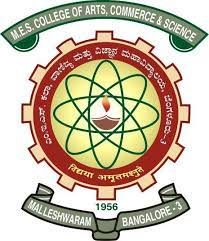           ‘Vidyasagara’ Prof. M.P.L Sastry Road (15TH Cross), Malleshwaram, Bangalore – 560 003Phone No : 080-23341225 / 080-23347045 Email : mesdegreecollege@gmail.comWomen cell NAME OF THE CLUB :.          Women cell     TEACHER CONVENOR OF WOMEN CELL      		   Dr Sushma V Jakati 	  Dr Vanishree 		    6 HIGHLIGHTS OF THE WOMEN’S CELL FOR THE YEAR 2023-2024.Our college girls student from women cell visited government school GHPS and GHS malleshwaram, Bengaluru 560003 on 12/01/2024 under the guidance of Dr Sushma V Jakati  convenor of women cell  to train and address girls students by common health issues, Hygiene,  important of girls education, personality development for girls, nutrition for girl’s, how to focus on their goals, extracurricular  activities, menstrual cycle, etc. Names of the students Participating in various activities of Women cell: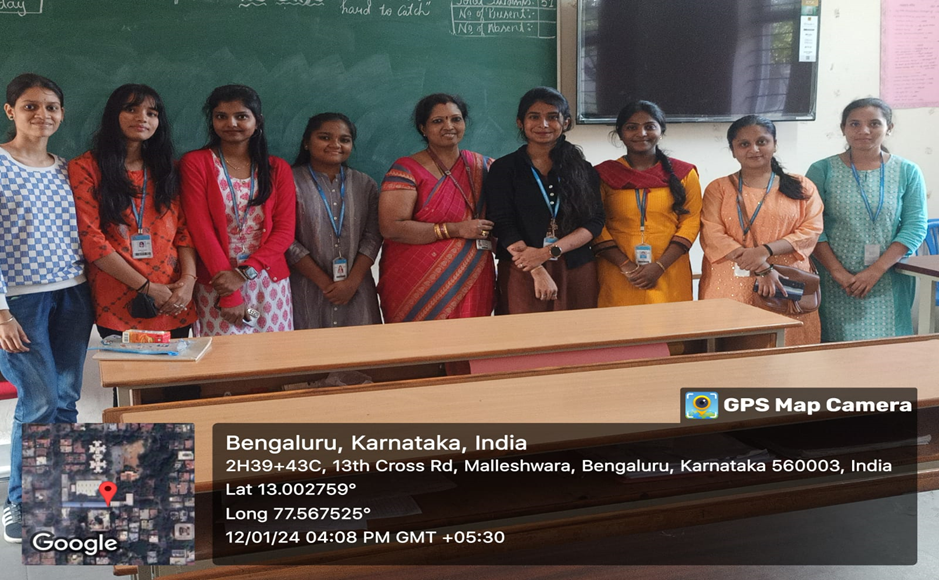 Team visited GHPS and GHS to guide girls students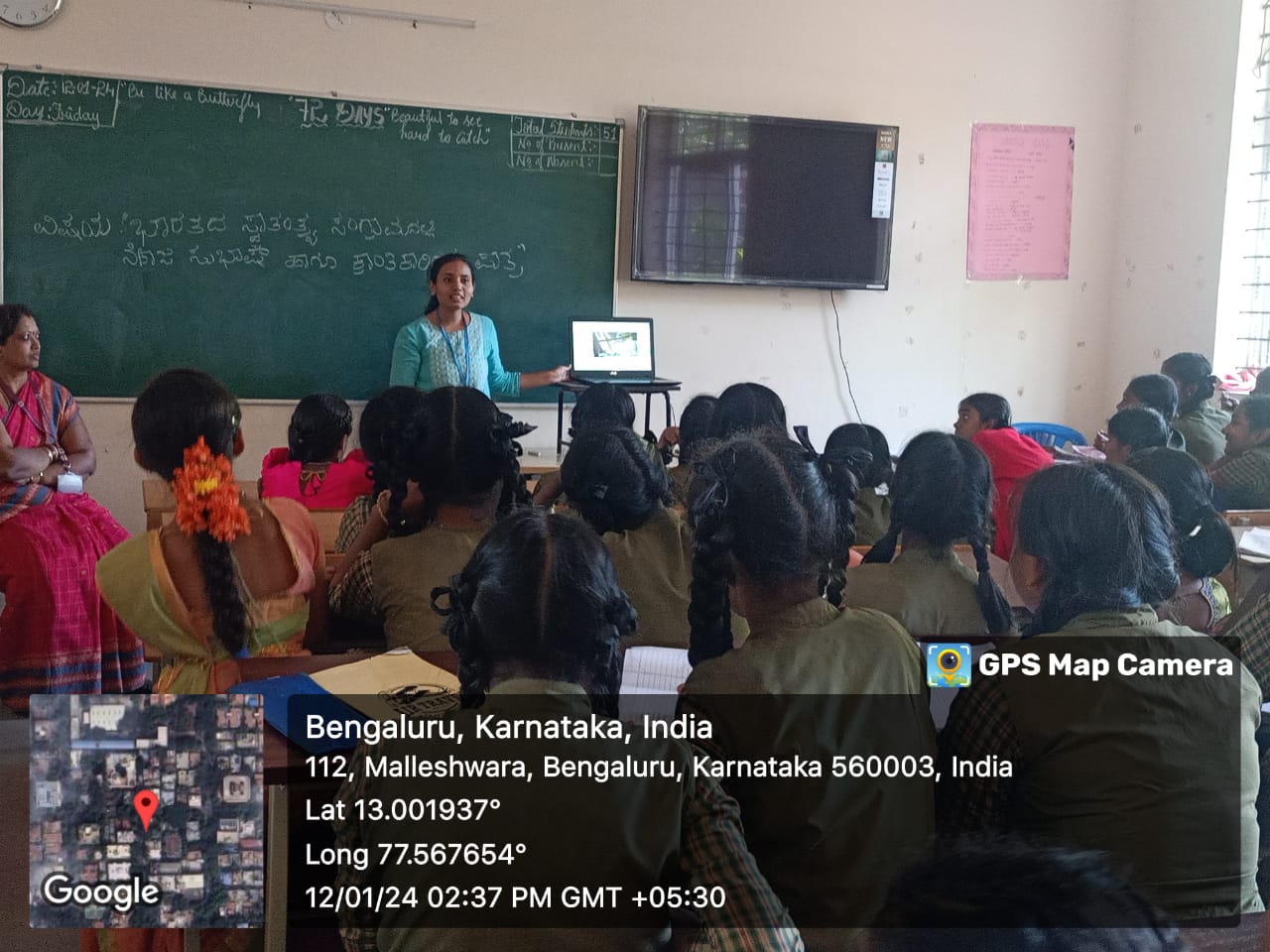 Sindhu explained about  Importance of girls education 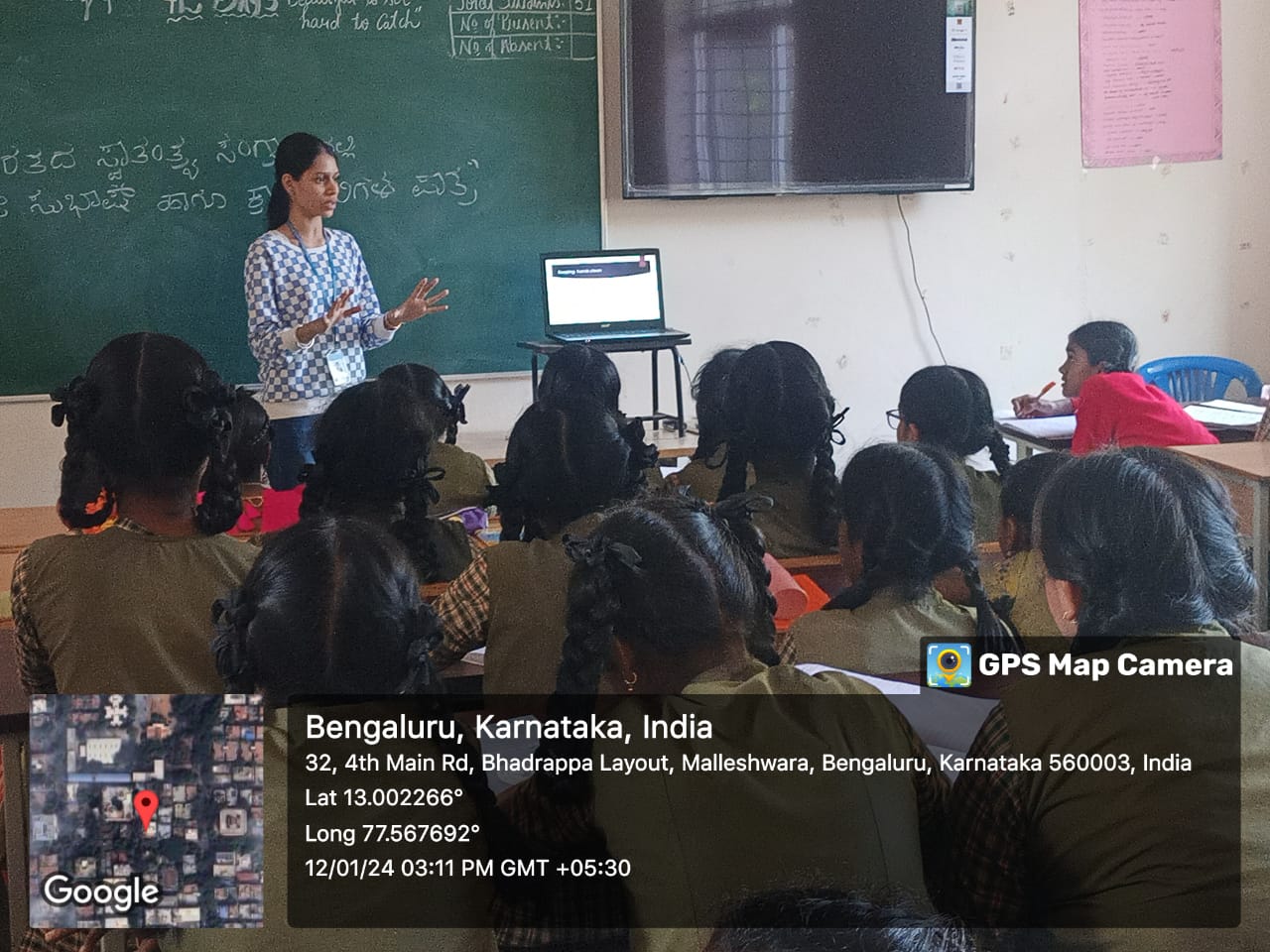 Keerthi raj explained about Health and Hygiene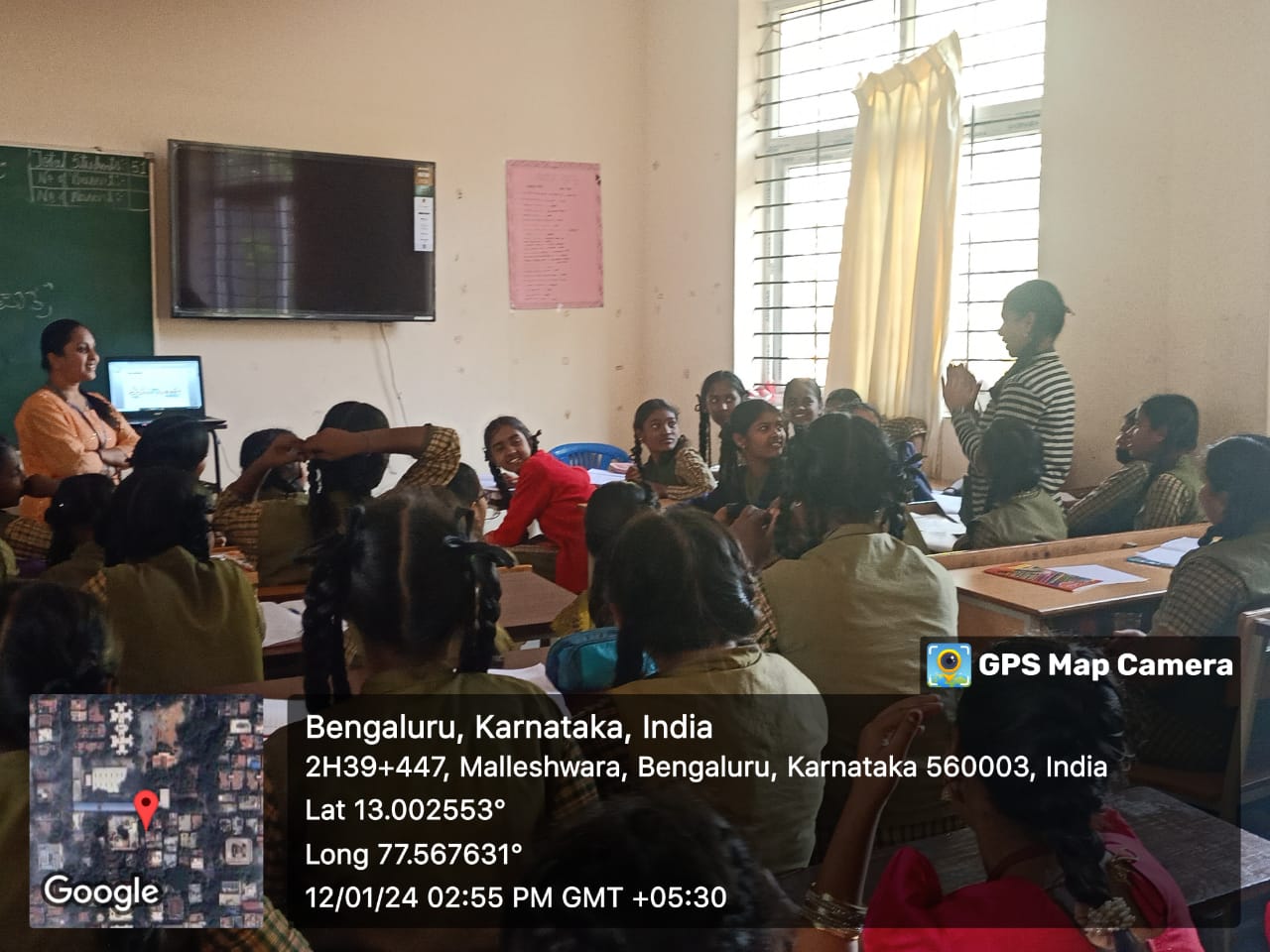 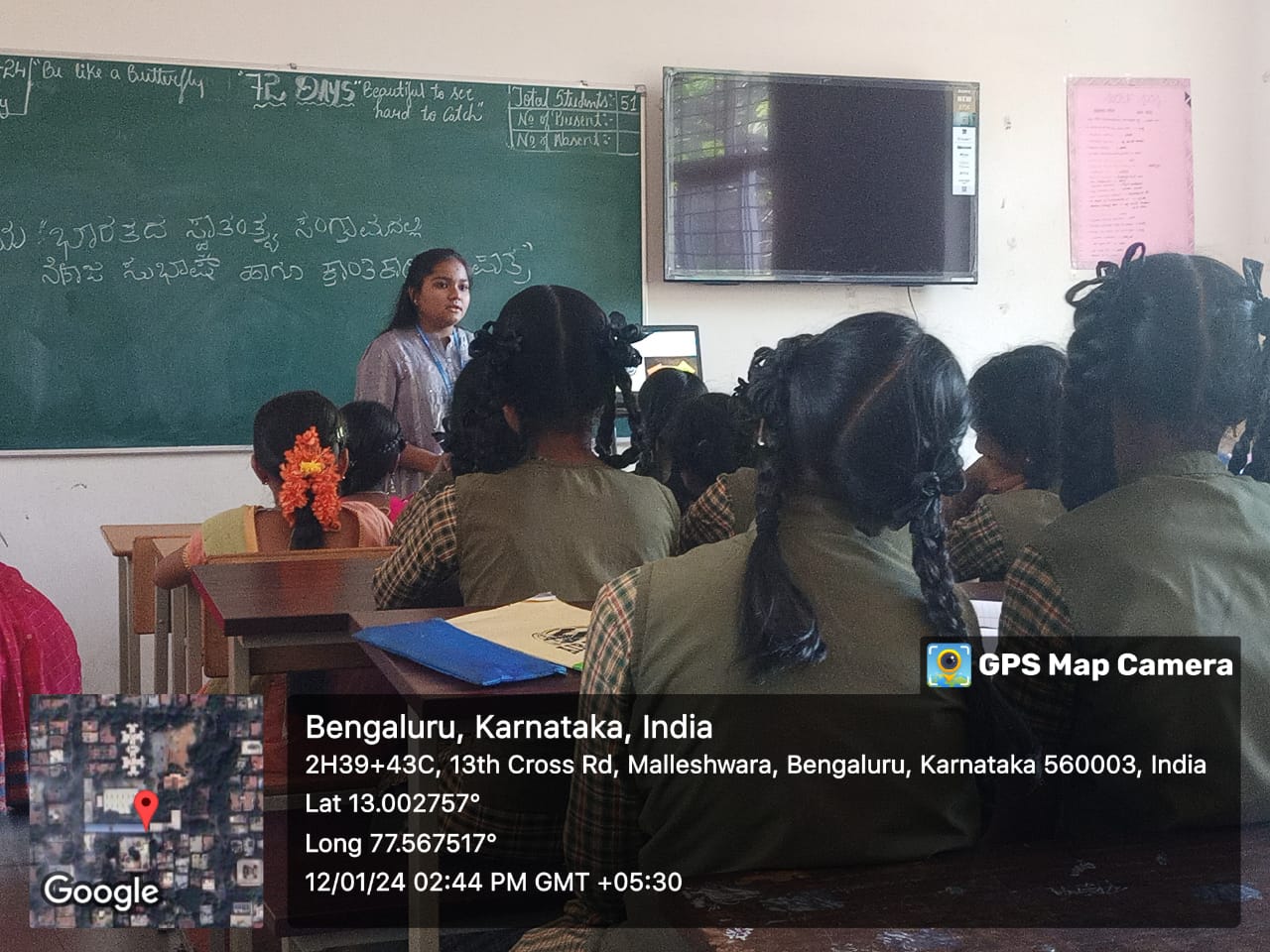 .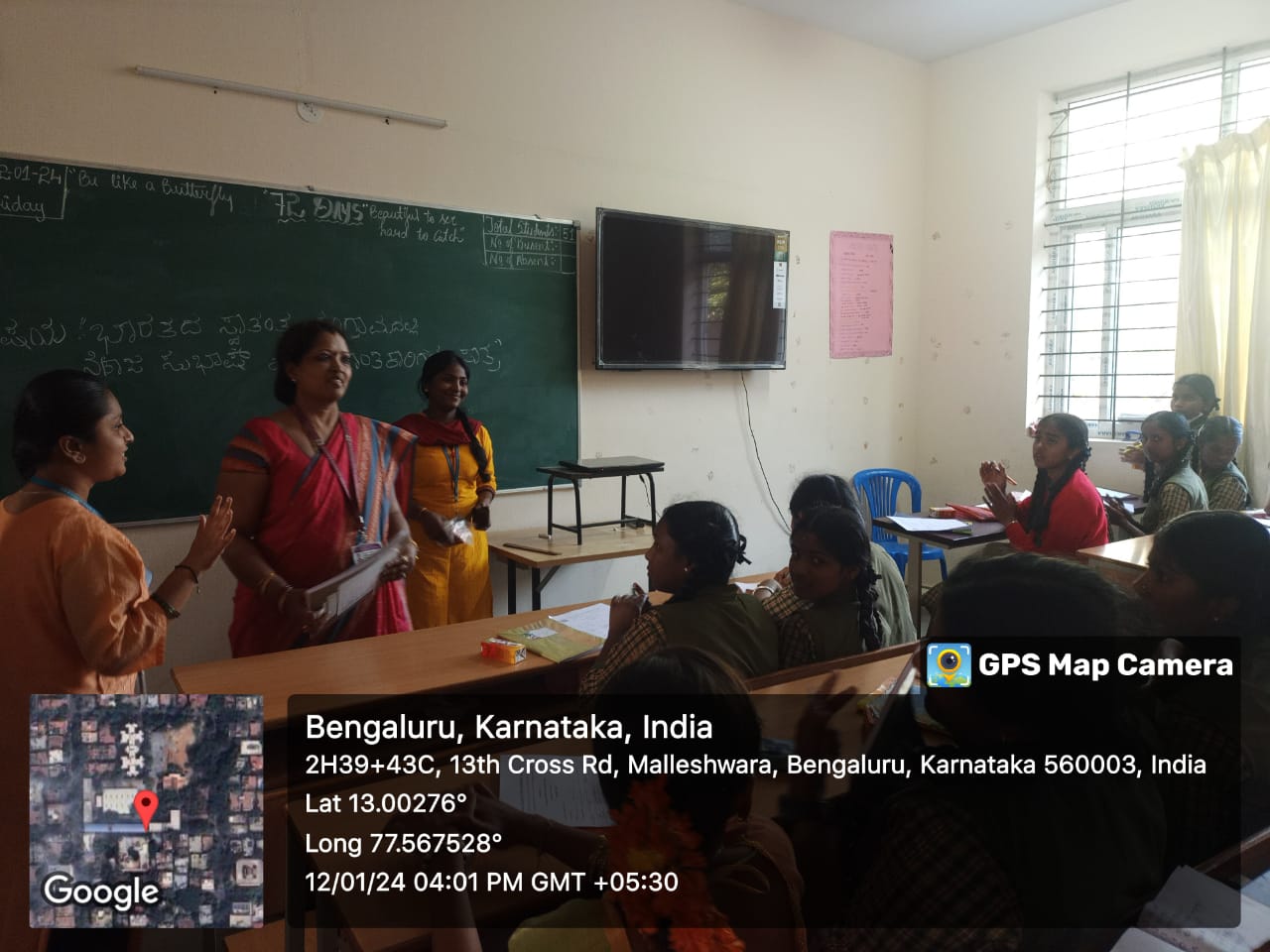 Dr Sushma V Jakati addressing students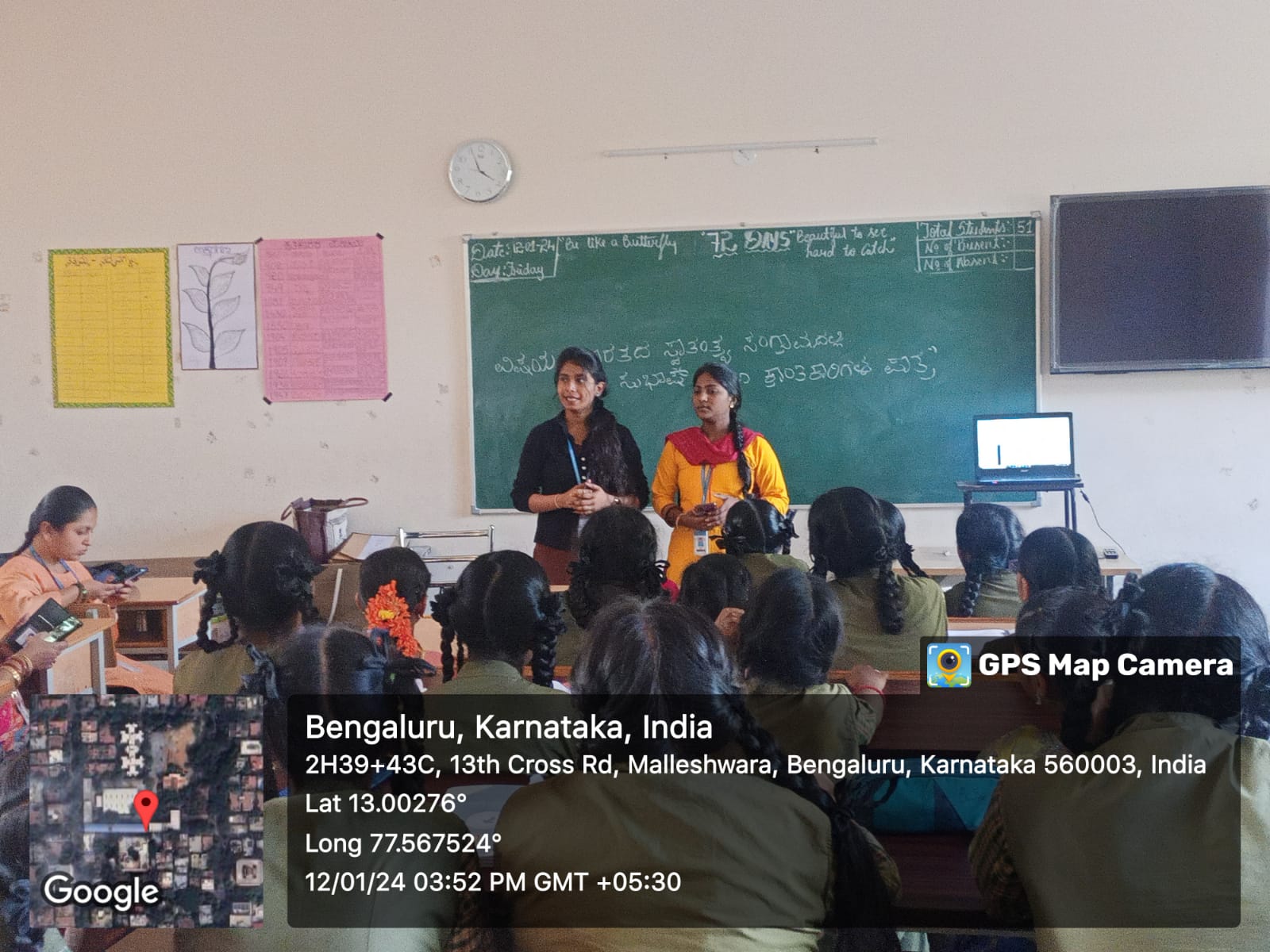 yogini explained about Extra curricular activities and bhargavi explained about Menstrual cycle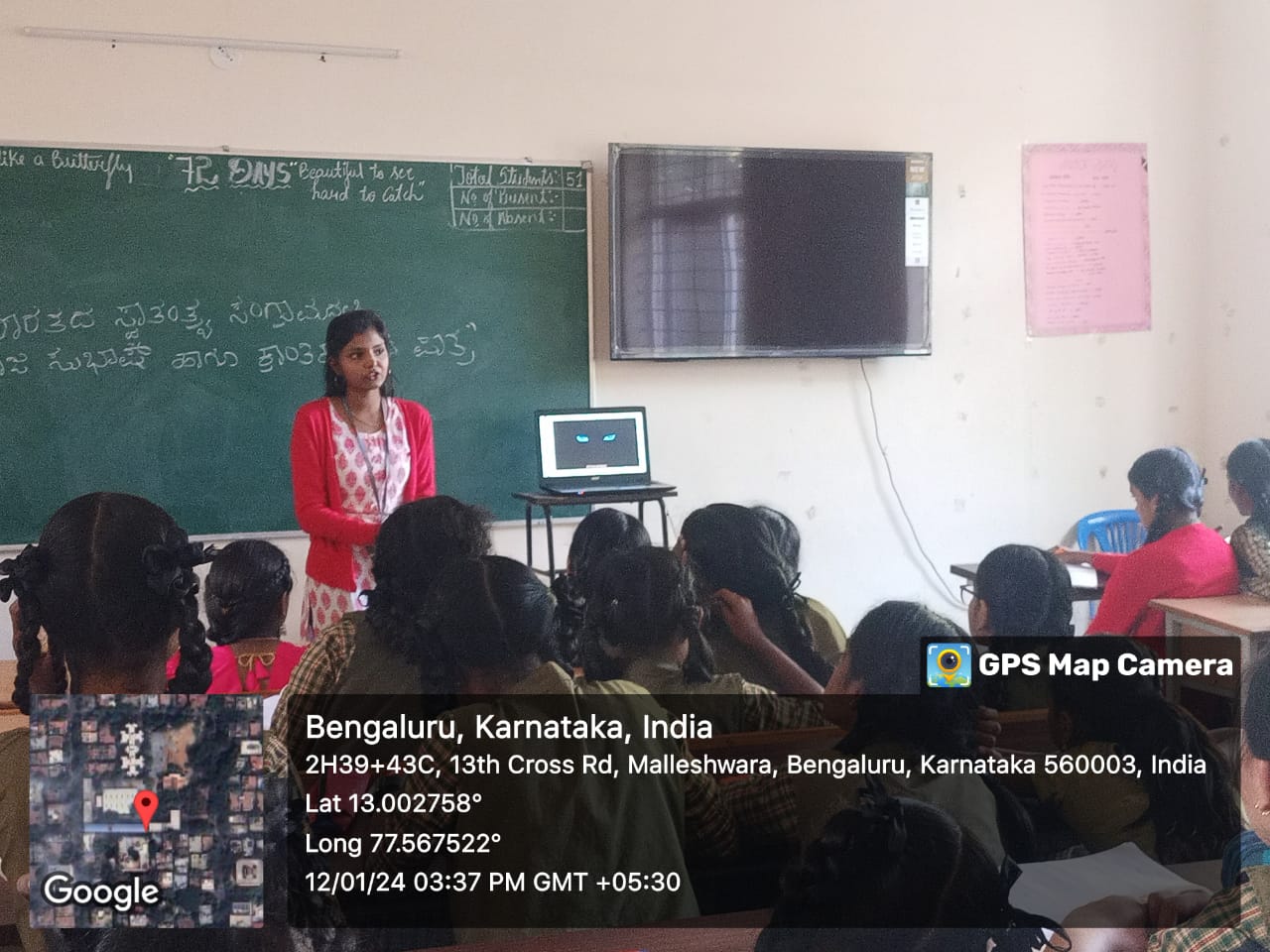 Siri .M explained about Nutrition for girls& How to focus towards their goalsMuskhan pandey explained about Function of female body parts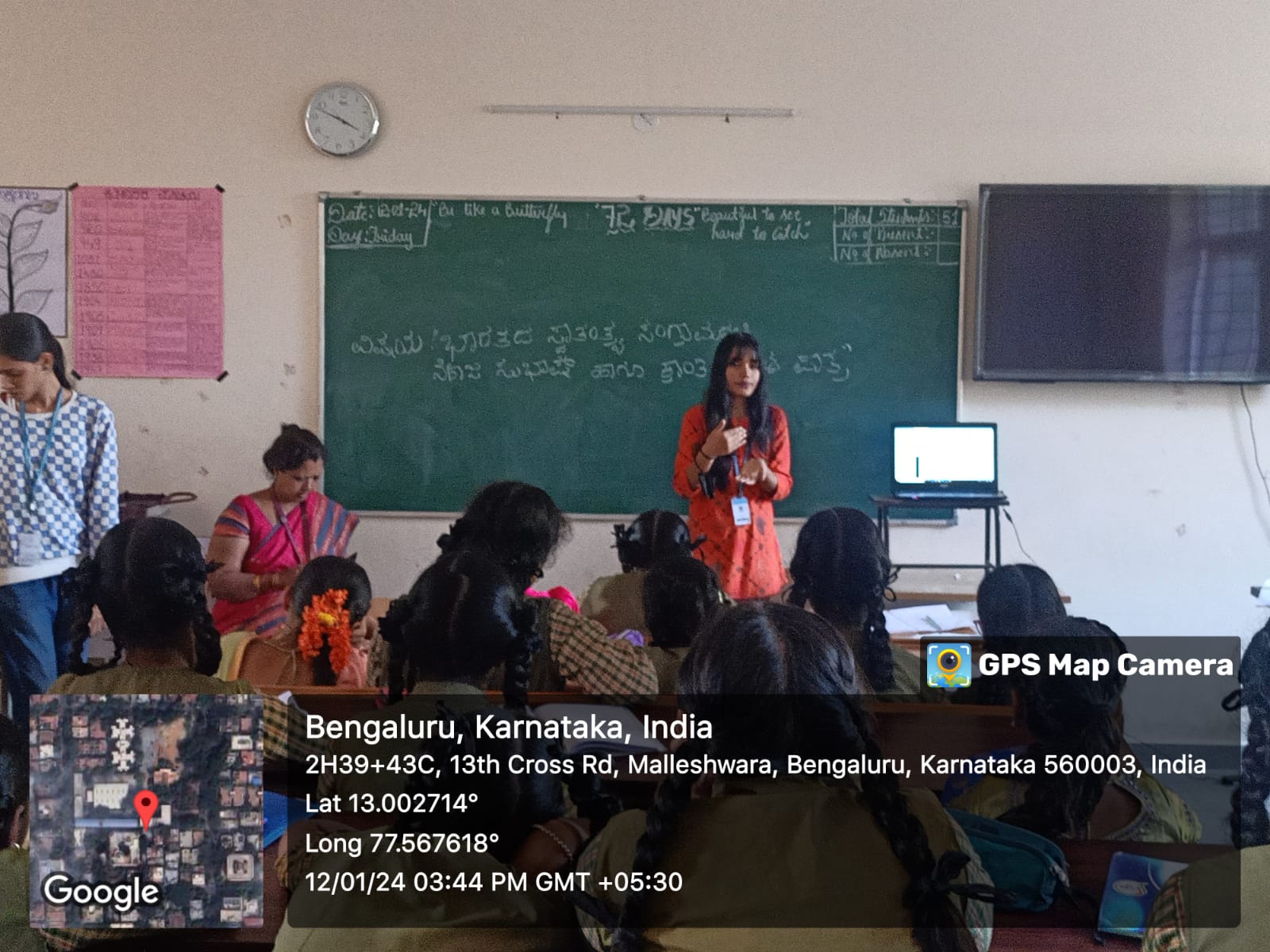 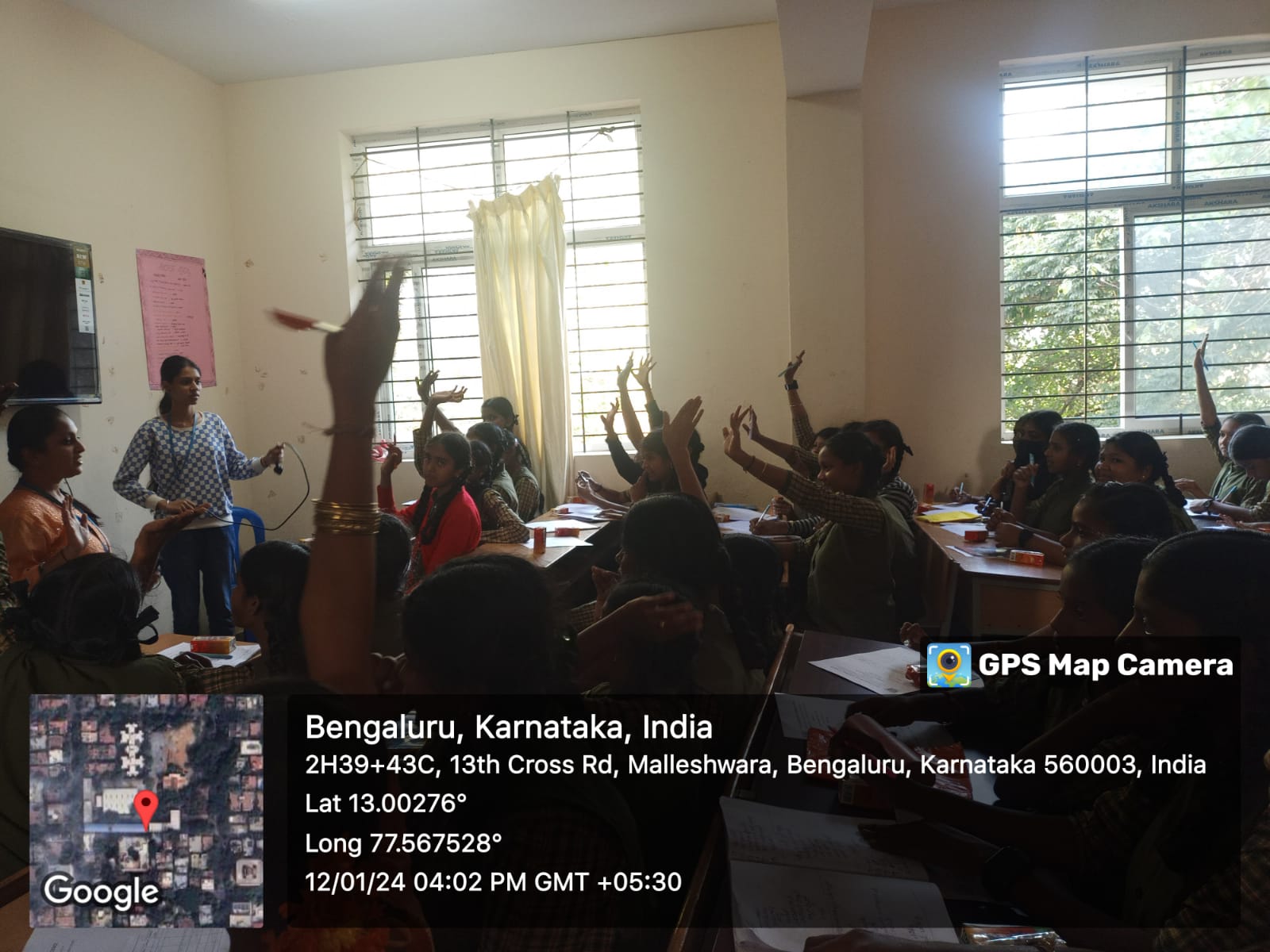 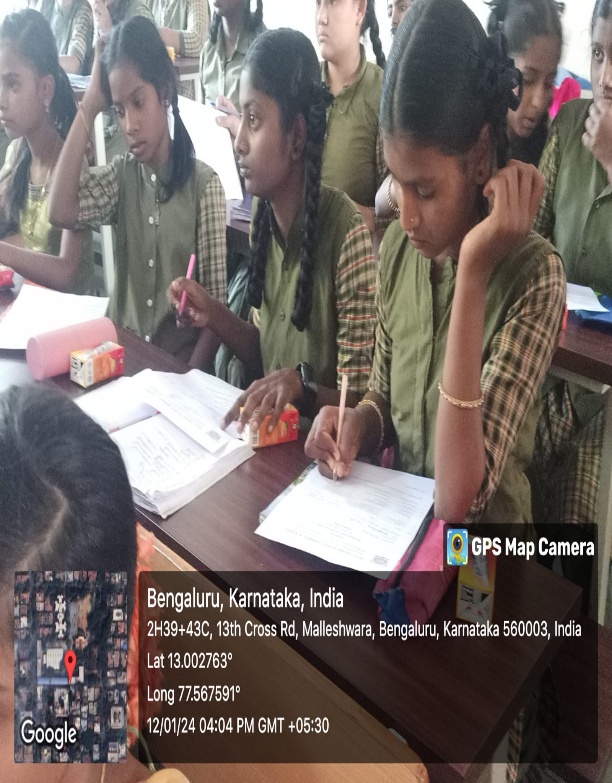 Activity conducted for students UPCOMING EVENTSTo arrange a talk or seminar on women’s health issues   Government school visit to address girls students.To arrange speech by guest on women achievers Women entrepreneurs day celebration for our girl student to exhibit  and sale their created products Program on women empowerment      Women’s day celebration 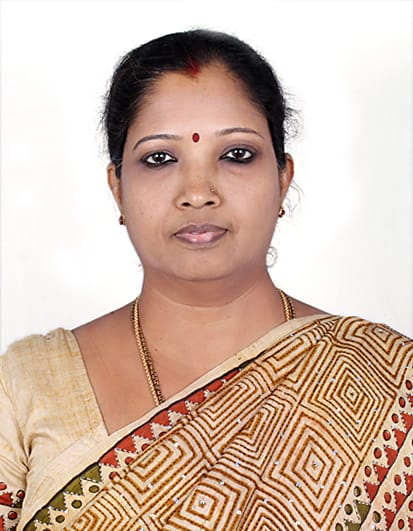 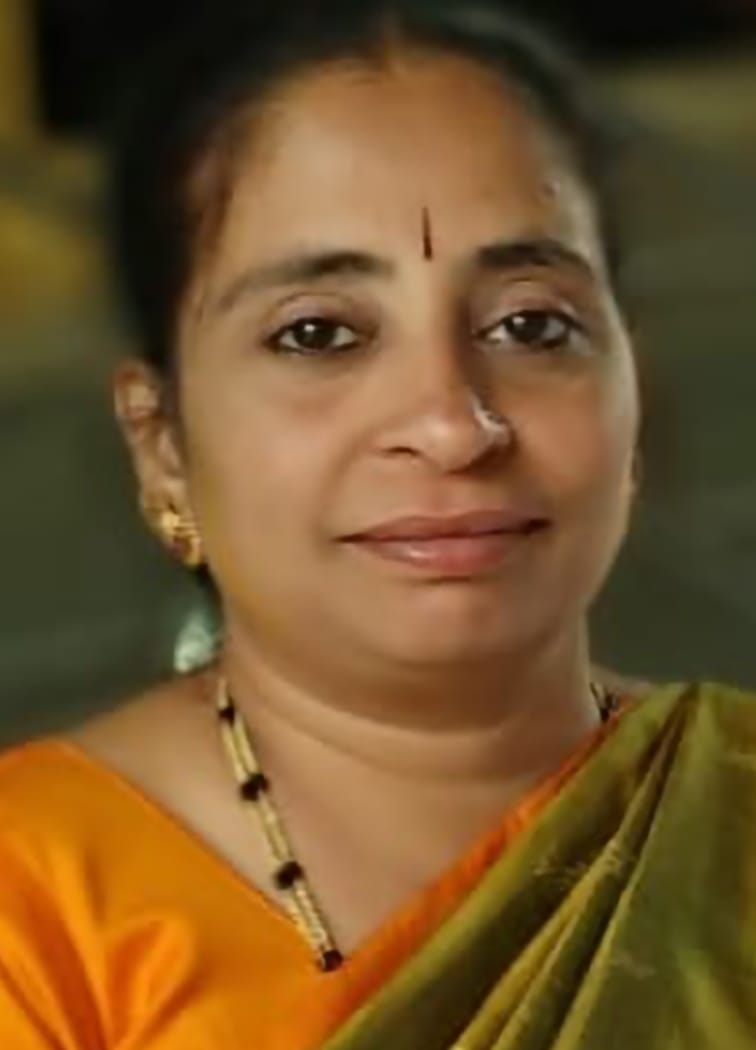 NameTopicClassS .SindhuImportance of girls education.3rd Bsc(mcs)Vaishnavi G.APersonality development for girls3rdBsc(pm)Siri .MNutrition for girls& How to focus towards their goals.3rdBsc(mcs)Keerthi RajHealth and Hygiene2ndBsc(ms)YogashreeHarrasment2ndBsc(pm)Yogini M.SExtra curricular activities3rdBsc(pm)Bhargavi D.NMenstrual cycle3rdBsc(pm)Muskhan pandeyFunction of female body parts2ndBsc(pm)